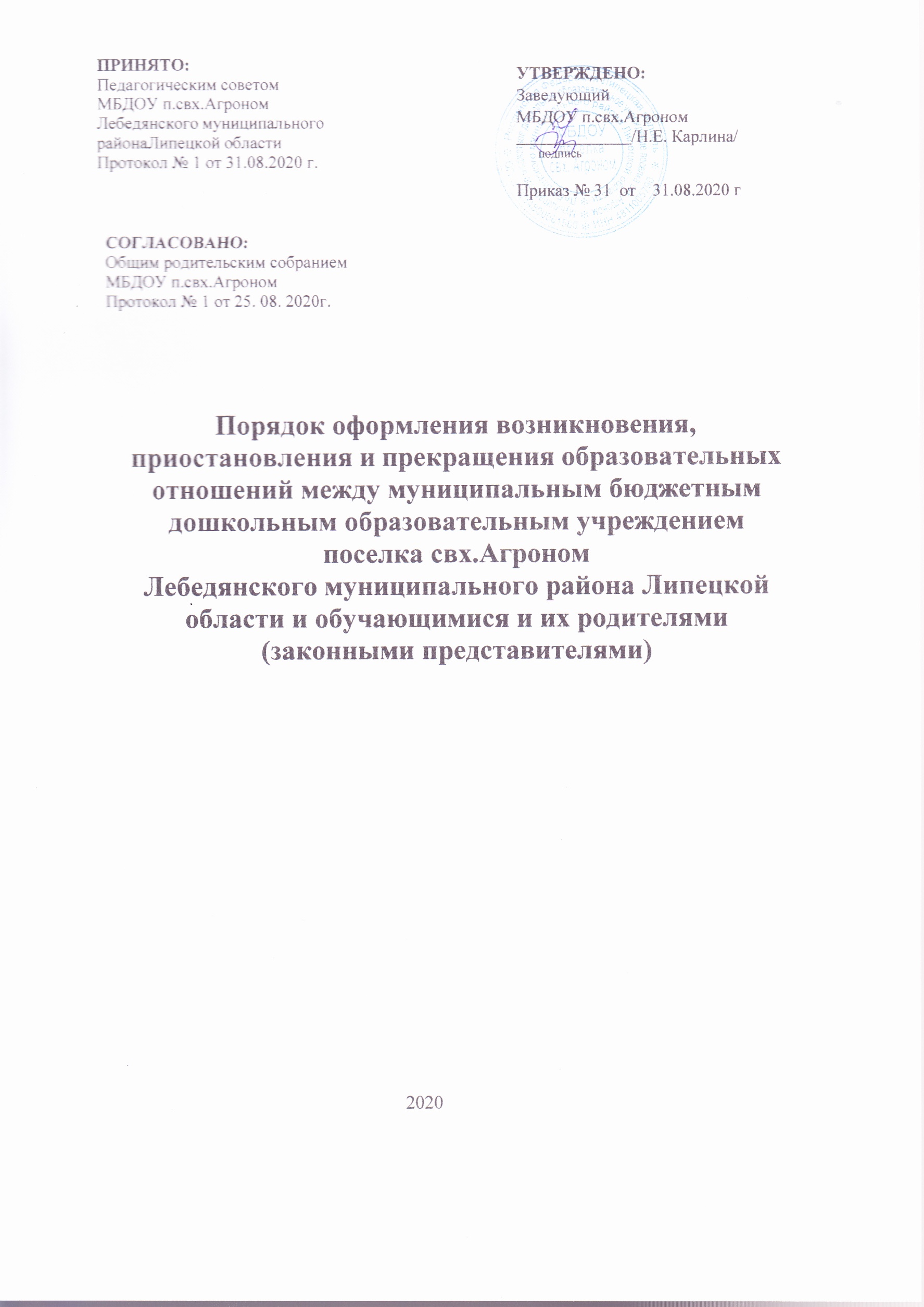 Общие положенияНастоящий Порядок оформления возникновения, приостановления и прекращения образовательных отношений между МБДОУ п.свх.Агроном и обучающимися и их родителями (законными представителями) (далее - ДОУ), (далее - Порядок) разработан в соответствии с:ст. 4, 61, 62 Федерального закона от 29.12.2012 № 273-Ф3 "Об образовании в Российской Федерации";ст.2 Федерального закона от 25.07.2002 № 115-ФЗ «О правовом положении иностранных граждан в Российской Федерации» (прием иностранных граждан, лиц без гражданства);ст.6 ч.1 Федерального закона Российской Федерации от 27.07.2006 № 152-ФЗ «О персональных данных»;Порядком организации и осуществления образовательной деятельности по основным общеобразовательным программам - образовательным программам дошкольного образования, утвержденным приказом Министерства образования и науки Российской Федерации от 30.08.2013 № 1014;Приказом Министерства образования и науки Российской Федерации от 13.01.2014 № 8 «Об утверждении примерной формы договора об образовании по образовательным программам дошкольного образования»;Порядком приема на обучение по образовательным программам дошкольного образования, утвержденного приказом Министерства образования и науки Российской Федерации от 08.04.2014 № 293;Приказом Министерства просвещения РФ от 21 января 2019 г. № 33 "О внесении изменений в Порядок приема на обучение по образовательным программам дошкольного образования, утвержденный приказом Министерства образования и науки Российской Федерации от 8 апреля 2014 г. № 293”;Уставом ДОУ.Под образовательными отношениями понимаются отношения по реализации права граждан на образование, целью которых является освоение обучающимися содержания образовательных программ.Порядок оформления возникновения образовательных отношенийОснованием возникновения образовательных отношений между образовательной организацией и родителями (законными представителями) является приказ заведующий ДОУ о зачислении детей в образовательное учреждение, сформированный на основе направления отдела образования администрации Лебедянского муниципального района Липецкой области, из списка детей стоящих на учете в автоматизированной информационной системе «БАРС».Родители (законные представители) воспитанника, зачисленного в образовательное учреждение, обязаны явиться к руководителю образовательного учреждения до 1 сентября текущего года, для заключения договора об образовании, ознакомления с условиями, режимом и спецификой организации образовательной деятельности образовательного учреждения.Договор разрабатывается в соответствии с примерной формой договора, утверждённой федеральным органом исполнительной власти, осуществляющим функции по выработке государственной политики и нормативно-правовому регулированию в сфере образования. Договор заключается в простой письменной форме, между Образовательной организацией, лицом, зачисляемым на обучение (т.е. родителями (законными представителями) несовершеннолетнего лица, в 2-х экземплярах, имеющих одинаковую юридическую силу, по одному для каждой из сторон.В Договоре должны быть указаны основные характеристики образования, в том числе вид, уровень и (или) направленность образовательной программы, форма обучения, срок освоения образовательной программы (продолжительность обучения). Сведения в Договоре должны соответствовать информации, размещенной на официальном сайте Образовательной организации в сети «Интернет» на дату заключения Договора.Договор не может содержать условия, которые ограничивают права лиц, имеющих право на получение образования, или снижают уровень предоставления им гарантий по сравнению с условиями, установленными законодательством Российской Федерации об образовании. Если условия, ограничивающие права родителей (законных представителей) и воспитанников, или снижающие уровень предоставления им гарантий, включены в Договор, такие условия не подлежат применению.Приеме детей в ДОО осуществляется с письменного заявления родителей (законных представителей) о приеме на обучение по образовательной программе дошкольного образования (приложение 1) и заявление родителей (законных представителей) о согласии на обработку персональных данных своих и своего ребенка (приложение 2).Родители (законные представители) предъявляют администрации ДОО оригинала документа, удостоверяющего личность родителя (законного представителя), либо оригинала документа, удостоверяющего личность иностранного гражданина и лица без гражданства в Российской Федерации на основании следующих документов:направления, выданного отделом образования администрации Лебедянского муниципального района Липецкой области;копии свидетельства о рождении ребенка;медицинской карты по форме 0-26/у (сертификат о прививках);копии документов, подтверждающих законное представительство ребенка;справки по форме № 9 «О регистрации» (или по форме № 8, № 3).При приеме воспитанника в ДОО заведующий обязан ознакомить родителей (законных представителей) c Уставом, с лицензией на осуществление образовательной деятельности, с образовательными программами и другими документами, регламентирующими организацию и осуществление образовательной деятельности, правами и обязанности обучающихся. Факт ознакомления	родителей	(законных	представителей)	с	лицензией	на	осуществление образовательной деятельности, Уставом и другими нормативными актами фиксируется в заявлении о приеме и заверяется личной подписью родителей (законных представителей) ребенка.Заведующий ДОО издает приказ о зачислении ребенка в ДОО и вносит его в комплектование групп ДОО. В течение трех рабочих дней после заключения договора формируется личное дело ребенка.Права и обязанности участников образовательных отношений, предусмотренные законодательством об образовании и настоящим Порядком, возникают с даты, указанной в Договоре об образовании.Прием на обучение в ДОО проводится на принципах равных условий приема для всех поступающих, за исключением лиц, которым в соответствии с Федеральным законом от 29 декабря 2012 года № 273-ФЗ «Об образовании в Российской Федерации» предоставлены особые права (преимущества) при приеме на обучение.Прием на обучение по программам дошкольного образования за счет бюджетных ассигнований федерального бюджета, бюджетов субъектов Российской Федерации и местных бюджетов проводится на общедоступной основе, если иное не предусмотрено Федеральным законом.Порядок оформления изменения образовательных отношений.Образовательные отношения изменяются в случае изменения условий получения воспитанником образования по конкретной основной или дополнительной образовательной программе, повлекшего за собой изменение взаимных прав и обязанностей воспитанника и Образовательной организации, осуществляющей образовательную деятельность.Образовательные отношения могут быть изменены как по инициативе родителей (законных представителей) несовершеннолетнего воспитанника по их заявлению в письменной форме (Приложение № 3 к настоящему Порядку), так и по инициативе Образовательной организации, осуществляющей образовательную деятельность.Основанием для изменения образовательных отношений является распорядительный акт (приказ) Образовательной организации, осуществляющей образовательную деятельность, изданный руководителем Образовательной организации.Права воспитанника и обязанности родителей (законных представителей), предусмотренные законодательством об образовании и локальными нормативными актами Образовательной организации, изменяются с даты издания распорядительного акта (приказа) или с иной указанной в распорядительном акте (приказе) даты и фиксируются в дополнительном соглашении к Договору (в 2-х экземплярах, имеющих одинаковую юридическую силу, по одному для каждой из сторон).Порядок оформления приостановления образовательных отношений.Образовательные отношения могут быть приостановлены на основании письменного заявления родителей (законных представителей) (Приложение № 4 к настоящему Порядку) обучающегося (воспитанника) с сохранением места в Образовательной организации.Причинами, дающими право на сохранение за воспитанником места в Образовательной организации, являются:состояние здоровья, не позволяющее в течение определенного периода, посещать воспитаннику Образовательную организацию (при наличии соответствующего медицинского документа);санаторно-курортное лечение воспитанника, посещение воспитанником образовательной организации, осуществляющей присмотр и оздоровление (при наличии направления медицинского учреждения)по заявлениям родителей (законных представителей) воспитанника на время очередных отпусков, командировок родителей (законных представителей).Родители (законные представители) несовершеннолетнего обучающегося (воспитанника) для сохранения места в ДОО предоставляют документы (копии документов), подтверждающие отсутствие воспитанника по уважительной причине.Родители (законные представители) несовершеннолетнего обучающегося (воспитанника), на основании вышеизложенных документов, пишут заявление о приостановления образовательных отношений.Заведующий ДОО издает приказ о приостановления образовательных отношений.Возобновление образовательных отношений осуществляется в соответствии с распорядительным актом заведующего ДОО, изданным на основании соответствующего письменного заявления родителя (законного представителя).Порядок оформления прекращения образовательных отношений.Образовательные отношения прекращаются в связи с отчислением воспитанников из Образовательной организации, в соответствии с действующим законодательством об образовании в Российской Федерации:в связи с получением образования (завершением обучения в Образовательной организации);досрочно по основаниям, предусмотренным действующим законодательством.Родитель (законный представитель) подает письменное заявление установленного образца (Приложение № 5 к настоящему Порядку) на имя руководителя ДОО о переводе ребёнка в другую образовательную организацию для продолжения освоения образовательной программы либо о выводе (отчислении) ребёнка из ДОО по другим (иным) причинам (Приложение № 6 к настоящему Порядку).Досрочное прекращение образовательных отношений по инициативе родителей (законных представителей) несовершеннолетнего воспитанника не влечет за собой возникновение каких-либо дополнительных, в том числе материальных, обязательств указанного воспитанника перед ДОО.Основанием для прекращения образовательных отношений является приказ (распорядительный акт) руководителя ДОО об отчислении воспитанника из ДОО. Права воспитанника и обязанности родителей (законных представителей), предусмотренные законодательством об образовании и локальными актами образовательной организации, прекращаются с даты отчисления воспитанника, указанной в приказе (распорядительном акте) руководителя ДОО.Приложение № 1Заведующему  МБДОУ п.свх.Агроном(наименование учреждения)                                             Карлиной Надежде Егоровне (Ф.И.О. руководителя)_________________________________(Ф.И.О. заявителя полностью)_______________________________________________________________________________________________________________________________(паспорт серия, номер,)_______________________________________________________________________________________________(когда и кем выдан)заявление.Прошу  принять моего ребенка _________________________________________________________                                                                       (фамилия, имя, отчество (последнее при наличии) ребенка)_______________________________________________________________________________________(дата рождения ребенка)_______________________________________________________________________________________                                                                                  (серия, номер, дата выдачи свидетельства о рождении) 	_______________________________________________________________________________________(адрес места жительства (места пребывания, места фактического проживания) ребенка)в МБДОУ п.свх.Агроном   на обучение по ________________________________________образовательной программе дошкольного образования                       (основная, адаптированная)в группу общеразвивающей направленностис режимом пребывания______________________________   с       __________________                                (режима пребывания)                                                                 (дата приема)                Сведения о родителях (законных представителях) ребенка:Мама:_________________________________________________________________(ФИО, адрес места жительства, контактный телефон, эл.почта)__________________________________________________________________________________________________________________________________________________________Папа:____________________________________________________________________________________(ФИО, адрес места жительства, контактный телефон, элю.почта)________________________________________________________________________________________________________________________________________________________________    В целях реализации  прав, установленных  частью 4 статьи 14, частью 3 статьи 44 Федерального закона от 29.12.2012  № 273-ФЗ «Об  образовании  в  Российской Федерации», прошу  предоставить моему ребенку возможность получения дошкольного  образования на родном  ______________языке из числа языков народов  Российской Федерации.      Наличие потребности в обучении ребенка по адаптированной образовательной программе дошкольного образования и (или) в создании специальных условий для организации обучения и воспитания ребенка – инвалида в соответствии с индивидуальной программой реабилитации инвалида (при наличии) ___________________________________________________________                                                                     (да,нет)                         ___________________________                                                                                                                                                                                                                      (подпись заявителя)В соответствии с частью 2, статьи 55 № 273-ФЗ «Об образовании в Российской федерации» ознакомлен(а) с уставом, лицензией на осуществление образовательной деятельности, с образовательными программами, учебно-  программной  документацией и другими документами, регламентирующими организацию и осуществление образовательной деятельности, права и обязанности обучающихся. Даю согласие на сбор, обработку, хранение  моих  персональных  данных  и  данных  моего  ребенка  в  порядке,  установленном  законодательством  РФ.Дата____________                   _____________________________________________                                                                    подпись родителя  (законного представителя)Дата____________                   _____________________________________________                                                                       подпись родителя  (законного представителя)Приложение № 2СОГЛАСИЕ ЗАКОННОГО ПРЕДСТАВИТЕЛЯ НА ОБРАБОТКУ ПЕРСОНАЛЬНЫХ ДАННЫХ НЕСОВЕРШЕННОЛЕТНЕГО Я, ______________________________________________________________(ФИО), проживающий по адресу ____________________________________________________, Паспорт № ______________________выдан (кем и когда) _____________________________ ________________________________________________________________________________являюсь законным представителем несовершеннолетнего_____________________________________________________________________________________________________на основании ст. 64 п. 1 Семейного кодекса РФ1.Настоящим даю свое согласие на обработку в МБДОУ п.свх. Агроном,  ИНН 4811005790, адрес: 399621, Липецкая область, Лебедянский район, п.свх. Агроном, ул. Советская д. 18, в лице заведующего Карлиной Н.Е., действующей на основании Устава, на обработку своих персональных данных и персональных данных моего ребенка. Перечень персональных данных, на обработку которых даю согласие: фамилия, имя, отчество, дата и место рождения, гражданство, пол, предыдущая фамилия, социальный статус, сведения о составе семьи; результаты медицинского осмотра (обследования) в целях определения соответствия состояния здоровья ребенка и возможность его устройства в дошкольное учреждение; паспортные данные; адрес регистрации; адрес проживания; контактные телефоны; № медицинского полиса ребенка; информация об образовании; социальные льготы; содержание родительского договора; иные сведения, относящиеся к персональным данным ребёнка и его родителей (или лиц, их заменяющих). Обработка персональных данных ребёнка и его родителей (или лиц их заменяющих) осуществляется в целях обеспечения соблюдения законов и иных нормативных актов, обеспечения личной безопасности ребёнка, ведения бухгалтерского учёта. Обработка указанных персональных данных предполагает действия (операции) с персональными данными, включая сбор, систематизацию, накопление, хранение, уточнение (обновление изменение), использование, распространение (в том числе передачу), обезличивание, блокирование, уничтожение персональных данных в соответствии с действующим законодательством в области защиты персональных данных и положением о работе с персональными данными работников, воспитанников и их родителей (или лиц, их заменяющих) дошкольного образовательного учреждения. Даю согласие использовать персональные данные моего ребенка для составления списков участников конкурсов, викторин и др. мероприятий, опубликования фото и видеопрезентаций на сайте ДОУ, социальный сетей Вконтакте и Инстаграм. Данное Согласие действует до достижения целей обработки персональных данных в МБДОУ п.свх. Агроном или до отзыва данного Согласия. Данное Согласие может быть отозвано в любой момент по моему письменному заявлению. С положением о работе с персональными данными воспитанников и их родителей (или лиц их заменяющих), а так же права в области защиты персональных данных, предусмотренные в ст. 89 Трудового кодекса РФ и Федерального закона РФ от 27 июля 2006г. №152-ФЗ «О персональных данных» мне разъяснены. Я подтверждаю, что, давая настоящее согласие, я действую по своей воле и в интересах ребенка, законным представителем которого являюсь. __________________________ /______________________ «____»_________20____г.Приложение № 3Заведующему МБДОУ п.свх.Агроном Н.Е. Карлиной                                                     								                                                                                                                                                                 Родителя (законного представителя)(фамилия, имя, отчество)Адрес проживания 	Контактный телефон: 	ЗАЯВЛЕНИЕ«		»	20	г. (дата)Приложение № 4Заведующему МБДОУ п.свх.Агроном Н.Е. КарлинойРодителя (законного представителя)(фамилия, имя, отчество)Адрес проживания 	Контактный телефон: 	ЗАЯВЛЕНИЕПрошу сохранить место за моим ребенком,(Ф.И.О. ребенка)  дата рождения 	,на период(отпуска (командировки) родителей (законных представителей), сан. курортного лечения ребенка,летний оздоровительный период)с «	»	20	г. по «	»	20	г.Место предполагаемого пребывания ребенка:(указать населенный пункт)«	»	20	г.	_(дата)Приложение № 5Заведующему МБДОУ п.свх.Агроном Н.Е. КарлинойРодителя (законного представителя)(фамилия, имя, отчество)Адрес проживания 	Контактный телефон: 	ЗАЯВЛЕНИЕПрошу перевести из МБДОУ п.свх.Агроном моего ребенка 	(ф.и.о. ребенка)дата рождения			, с «	»	20	г.,из группыв 	(указать принимающую образовательную организацию)в группу	направленностив связи 	_(указать причину перевода: переезд (в случае переезда в другую местность указать название населенного пункта, в который осуществляется переезд), по медицинским показаниям и пр.)Прошу выдать:медицинское заключение (медицинскую карту) ребенка;личное дело ребенка«	»	20	г.	_(дата)Приложение № 6Заведующему МБДОУ п.свх.Агроном Н.Е. КарлинойРодителя (законного представителя)(фамилия, имя, отчество)Адрес проживания 	Контактный телефон: 	ЗАЯВЛЕНИЕПрошу отчислить из МБДОУ п.свх.Агроном  моего ребенка(ф.и.о. ребенка)дата рождения			, с «	»	20	г.,из группы 	в связи 	 (указать причину отчисления: завершение обучения, переезд (в случае переезда в другую местность указать название населенного пункта, в который осуществляется переезд), по медицинским показаниям и пр.)Прошу выдать:медицинскую карту ребенка«	»	20	г.(дата)